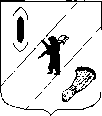 АДМИНИСТРАЦИЯ  ГАВРИЛОВ-ЯМСКОГОМУНИЦИПАЛЬНОГО  РАЙОНАПОСТАНОВЛЕНИЕ24.08.2015   № 960Об утверждении  муниципальной целевой программы«Поддержка и развитие малого и среднего предпринимательства  Гаврилов-Ямского муниципального района»  на 2016-2018 годы	В соответствии с постановлением Администрации Гаврилов-Ямского муниципального района от 26.05.2014 № 751 «Об утверждении Порядка разработки, реализации и оценки эффективности муниципальных программ Гаврилов-Ямского муниципального района», руководствуясь ст.26 Устава Гаврилов-Ямского муниципального района,АДМИНИСТРАЦИЯ МУНИЦИПАЛЬНОГО РАЙОНА ПОСТАНОВЛЯЕТ:	1. Утвердить    муниципальную  целевую программу «Поддержка и развитие малого и среднего предпринимательства  Гаврилов-Ямского муниципального района»  на 2016-2018  годы (Приложение). 	 	2. Контроль за исполнением постановления возложить на заместителя Главы  Администрации Гаврилов-Ямского муниципального района  Таганова В.Н.	3. Постановление опубликовать в официальном печатном издании и разместить на официальном сайте Администрации муниципального района в сети Интернет.	4. Постановление вступает в силу с момента официального опубликования.Глава Администрациимуниципального района	                                                      В.И. Серебряков	  Приложениек постановлению Администрации муниципального района от 24.08.2015    № 960в редакции постановления Администрации муниципального районаот 14.11.2017 № 1280,от 31.05.2018 № 644,от 29.12.2018 № 1544МУНИЦИПАЛЬНАЯ  ЦЕЛЕВАЯ ПРОГРАММА
«ПОДДЕРЖКА И РАЗВИТИЕ  МАЛОГО И СРЕДНЕГОПРЕДПРИНИМАТЕЛЬСТВАГАВРИЛОВ-ЯМСКОГО МУНИЦИПАЛЬНОГО РАЙОНА»
на 2016-2018 годыМУНИЦИПАЛЬНАЯ  ЦЕЛЕВАЯ ПРОГРАММА
«ПОДДЕРЖКА И РАЗВИТИЕ  МАЛОГО И СРЕДНЕГО ПРЕДПРИНИМАТЕЛЬСТВА ГАВРИЛОВ-ЯМСКОГО МУНИЦИПАЛЬНОГО РАЙОНА»
    
ПАСПОРТ  ПРОГРАММЫ Настоящая Программа разработана в соответствии с Бюджетным кодексом Российской Федерации, Федеральным законом от 24.07.2007 № 209-ФЗ «О развитии малого и среднего предпринимательства в Российской Федерации», постановлением Администрации Гаврилов-Ямского муниципального района от 26.05.2014 № 751 «Об утверждении Порядка разработки, реализации и оценки эффективности муниципальных программ Гаврилов-Ямского муниципального района».  I. Содержание проблемы Развитие малого и среднего предпринимательства является важным условием функционирования рыночной экономики и одной из важных социально-экономических задач общегосударственного значения. Малое предпринимательство стало неотъемлемой частью экономики Гаврилов-Ямского муниципального района, а районные органы местного самоуправления определили  развитие и поддержку малого бизнеса приоритетной задачей. В 2000 году была принята и реализована муниципальная  целевая программа «Поддержка и развитие малого предпринимательства в Гаврилов-Ямском муниципальном округе на 2000 год», в 2001 году  принята и реализована муниципальная  целевая  программа «Поддержка и развитие малого предпринимательства в Гаврилов-Ямском муниципальном округе на 2001-2004 годы», в 2009-2012 годах реализовывались районная целевая программа «Поддержка и развитие малого и среднего предпринимательства  Гаврилов-Ямского муниципального района», 2013-2015 годы – МЦП «Поддержка и развитие малого и среднего предпринимательства  Гаврилов-Ямского муниципального района» и  МЦП    «Поддержка и развитие малого и среднего предпринимательства моногорода   Гаврилов-Ям Ярославской области». Участвуя практически во всех видах экономической деятельности, субъекты малого и среднего предпринимательства  обеспечивают формирование конкурентной среды, увеличение валового районного продукта, повышение доходов консолидированного бюджета муниципального района, занятость и повышение уровня жизни населения, формирование среднего класса. Экономическое и социальное развитие района во многом зависит от развития данного сектора экономики.По данным Территориального органа Федеральной службы государственной статистики по Ярославской области на 01.01.2015 года в Гаврилов-Ямском районе  было зарегистрировано:- 522 индивидуальных предпринимателя;- 36 малых и средних предприятия;-180 микропредприятий.На одну тысячу жителей района приходится 36 субъектов малого и среднего предпринимательства. Среднесписочная численность работников  малых и средних предприятий, исследуемых  Территориальным органом ФСГС по Ярославской области,   по данным за 2014 	год составила  1443 чел. (113,9% к 2013 году). Число замещенных рабочих мест в расчете на 1 малое  и среднее предприятие по району составило 40,1 единицы.  Среднемесячная заработная плата 1 работника малого предприятия по итогам  2014 года  составила 12252 руб. (99,5% к уровню 2013 года). Для сравнения:  среднемесячная заработная плата на 1 работника крупных и средних предприятий района по итогам  2014 года составила 24056 руб. В 2014 году отгружено товаров собственного производства, выполнено работ и услуг собственными силами по малым предприятиям района на общую сумму 783,5 млн.руб. ( 105,7% к 2013 году). В расчете на одно малое предприятие приходится 23,7 млн.руб. отгрузки, что на 5,7% больше, чем в 2013 году. Оборот по малым предприятиям снизился на 10,4% и составил в отчетном году 986,9 млн.руб.Инвестиции в основной капитал в 2014 году выросли по сравнению с 2013 годом практически в полтора раза и составили 77,9 млн.руб. В полтора раза вырос и  объем платных услуг и составил в 2014 году 1,2 млн.руб.В 2014 году исследовалось органами статистики 180 микропредприятий с численностью работающих менее 15 человек. Среднесписочная численность работников микропредприятий составила 476 чел. (121,4% к 2013 году), среднемесячная заработная плата – 10139,8 руб. (или 102,9% к 2013 году). Микропредприятиями в 2014 году было отгружено товаров на общую сумму 356,7млн.руб., а оборот составил 603,7 млн.руб. Инвестиций в основной капитал было направлено 26,6 млн.руб., что в 11 раз больше, чем в 2013 году. Данные показатели свидетельствуют о том, что уровень развития малого предпринимательства не достиг оптимальных значений эффективного функционирования рыночной экономики, при котором, как показывает опыт экономически развитых стран, на 1000 жителей приходится более 40 субъектов малого предпринимательства, доля занятых составляет более 40 процентов. Показатель занятости объективно отражает состояние в сфере малого предпринимательства и является одним из индикаторов стратегии социально-экономического развития района на среднесрочную и долгосрочную перспективу.Выполнить свою социально-экономическую и политическую миссию малое предпринимательство может лишь при наличии благоприятных условий для его деятельности.Несмотря на наметившиеся в последние годы положительные тенденции в улучшении общей среды деятельности субъектов малого и среднего предпринимательства, не устранены проблемы, тормозящие его становление, в числе которых:     	- неустойчивость и незавершенность законодательной базы, регулирующей деятельность малого и среднего предпринимательства;
   	 - отсутствие равных конкурентных условий с корпоративным бизнесом;
        	 - недостаток финансовых и инвестиционных ресурсов (недостаточность собственного капитала и оборотных средств); - административные барьеры, создаваемые ведомствами в сфере регулирования предпринимательской деятельности;

    	 - трудности с получением банковского кредита и высокая ставка за кредит;
     	- недостаток производственных площадей, высокая арендная плата.
   	  Реализация программных мероприятий связана с определенными рисками (угрозами):-дефицит  квалификационных кадров. Наиболее квалификационные кадры уезжают из района  в Ярославль, а приезжающие на их место обладают ощутимо более низкой квалификацией; - ограниченная доступность долгосрочных и среднесрочных финансовых ресурсов. Зачастую малый бизнес не имеет возможность представить необходимые банкам залоги,  высокие требования банковской системы к субъектам малого и среднего предпринимательства к обеспечению кредитов;- вытеснение из сегмента товарного рынка субъектов малого и среднего предпринимательства более крупными  субъектами.Анализ факторов, влияющих на развитие малого предпринимательства, показывает, что существующие проблемы можно решить объединенными усилиями и согласованными действиями органов исполнительной и законодательной власти области, органов местного самоуправления,  общественных объединений предпринимателей, структур поддержки. Обеспечение условий для развития малого и среднего предпринимательства является одним из направлений стратегии социально-экономического развития  Гаврилов-Ямского района и определяет задачи  политики органов местного самоуправления по поддержке и развитию малого и среднего  предпринимательства.Основные мероприятия Программы направлены на комплексное решение проблемных вопросов в предпринимательстве с использованием программно-целевых методов.II. Основные цели и задачи ПрограммыЦелью  реализации Программы  на 2016-2018 годы является:формирование благоприятных условий для развития субъектов малого и среднего предпринимательства, способствующих увеличению вклада малого и среднего предпринимательства  в экономику Гаврилов-Ямского муниципального района. Задачи программы:- информационная,  консультационная  поддержка субъектов малого и среднего предпринимательства и лиц, вовлекаемых в предпринимательскую деятельность;-  содействие продвижению и росту конкурентоспособности продукции малого и среднего предпринимательства;- развитие инфраструктуры поддержки малого и среднего предпринимательства, имущественная поддержка;- финансовая поддержка субъектов малого и среднего предпринимательства.Ожидаемые результаты Программы: увеличение численности занятых в малом и среднем предпринимательстве с одновременным ростом числа субъектов малого предпринимательства и количества рабочих мест, увеличение оборота малых предприятий, увеличение объёма отгруженных товаров собственного производства, работ и услуг, выполненных собственными силами. Перечень  целевых показателей  ПрограммыIII. Перечень мероприятий  муниципальной целевой  программы     Сокращения, использованные в Программе:ОЭПДиИ 	 - отдел экономики, предпринимательской деятельности и инвестиций Администрации муниципального района;УАГИЗО	 - Управление по  архитектуре, градостроительству, имущественным и земельным отношениям Администрации    муниципального     района;СМиСП          - субъекты малого и среднего предпринимательства;ООПР МС      - отдел  по организационно-правовой работе и муниципальной службе Администрации муниципального района; МУ ЦР и ПП  - муниципальное учреждение «Центр развития и поддержки предпринимательства» КСМП            -  Координационный совет по малому и среднему предпринимательству при Главе Гаврилов-Ямского муниципального района;БМР               - бюджет муниципального района;ОБ                  - областной бюджет.IV. Ресурсное обеспечение  Программы V. Механизм реализации Программы5.1. Ответственный исполнитель Программы – отдел экономики, предпринимательской деятельности и инвестиций Администрации муниципального района, в срок не позднее 10 рабочих дней с момента  утверждения или внесения изменений в Программу организует размещение  ее  на официальном сайте Администрации муниципального района в информационно-телекоммуникационной сети Интернет.5.2. Внесение изменений в МЦП осуществляется Ответственным исполнителем  Программы по согласованию с  органами, означенными в пункте 8.3  Порядка  разработки, реализации и оценки эффективности муниципальных программ Гаврилов-Ямского муниципального района, в случаях:- приведения в соответствие с решением Собрания представителей Гаврилов-Ямского муниципального района  о бюджете муниципального района на очередной финансовый год и на  плановый период не позднее трех месяцев со дня вступления его в силу;- при корректировке бюджета муниципального района в части изменения бюджетных ассигнований на реализацию МЦП;- необходимости корректировки основных направлений реализации мероприятий МЦП.5.3. Внесение  изменений  и дополнений  Программы утверждается   постановлением Администрации муниципального района.5.4. Управление и контроль за реализацией  Программы:5.4.1. Текущее управление реализацией осуществляется Ответственным исполнителем  Программы, который:- контролирует выполнение программных мероприятий, выявляет их отклонение от предусмотренных целей, устанавливает причины и принимает меры по устранению отклонений;- несет ответственность за своевременную реализацию Программы,  контролирует целевое и эффективное использование средств;- представляет Ответственному исполнителю Муниципальной программы бюджетные заявки по  финансированию МЦП на очередной финансовый год и плановый период;- готовит  Ответственному исполнителю Муниципальной программы периодические отчёты о реализации МЦП;- осуществляет сбор и систематизацию статистической и аналитической информации о реализации программных мероприятий, ведет учёт и осуществляет хранение документов, касающихся МЦП;- ежегодно готовит  Ответственному исполнителю Муниципальной программы  отчет о ходе реализации Программы.5.4.2. Ответственный исполнитель Программы  ежегодно проводит оценку результативности (Р) и  эффективности   Программы (Э).Показатель результативности Программы (Р) рассчитывается по формуле:где Пфакт- фактическое значение соответствующего целевого показателя ;Пплан – плановое значение соответствующего   целевого показателя;Кi – коэффициент i-го показателя.Результативность программы признается высокой при значении показателя более 0,85.Результативность программы признается средней при значении показателя от 0,75 до 0,85.Результативность программы признается низкой при значении показателя менее 0,75.Показатель эффективности Программы (Э) рассчитывается по формуле:Э= Р * Фплан/Ф факт,где:Р – показатель результативности Программы,Фплан – плановый объем финансирования по Программе, принятый  на текущий год;       Ффакт- фактический  объем финансирования Программы в текущем году.Эффективность Программы признается высокой при значении показателя более 0,85.Эффективность Программы признается средней при значении показателя от 0,75 до 0,85.Эффективность Программы признается низкой при значении показателя менее 0,75.5.5.Ежеквартальный отчет о ходе реализации Программы направляется в Департамент  инвестиционной политики  Ярославской области.                      VI. Порядок финансирования мероприятий  ПрограммыПорядок финансирования  мероприятий разработан в соответствии с Гражданским кодексом РФ, Бюджетным кодексом РФ,  Порядком предоставления из областного бюджета и распределения субсидий местным бюджетам на реализацию муниципальных программ (подпрограмм) развития малого и среднего предпринимательства  Ярославской области.Уполномоченным органом  по осуществлению управления поддержкой малого и среднего предпринимательства в Гаврилов-Ямском муниципальном районе является  от имени Администрации Гаврилов-Ямского муниципального района отдел экономики, предпринимательской деятельности и инвестиций Администрации муниципального района   (далее – «Уполномоченный орган»),  общественным органом  - Координационный совет по малому и среднему предпринимательству при  Главе Гаврилов-Ямского муниципального района (положение о совете утверждается постановлением Администрации муниципального района).Порядок и условия предоставления имущества, находящегося в собственности Гаврилов-Ямского муниципального района, свободного от прав третьих лиц, во владение и (или) в пользование субъектам малого и среднего предпринимательства (далее – Порядок) устанавливаются решением Собрания представителей Гаврилов-Ямского муниципального района.Социально значимые виды деятельности в целях получения льготы при оказании субъектам малого и среднего предпринимательства имущественной поддержки утверждаются в Порядке.Средства  бюджета муниципального района на реализацию программных мероприятий предоставляются в установленном порядке и подлежат ежегодной корректировке при утверждении бюджета на очередной финансовый год.
     	Софинансирование из областного бюджета  возможно в случае предоставления субсидии бюджету муниципального района на реализацию  муниципальных программ (подпрограмм) развития малого и среднего предпринимательства. «Уполномоченный орган» осуществляет ведение Реестра субъектов малого и среднего предпринимательства – получателей поддержки  в соответствии  с постановлением Правительства РФ от 06.05.2008 № 358 «Об утверждении Положения о ведении реестров субъектов малого и среднего предпринимательства – получателей поддержки и о требованиях к технологическим, программным, лингвистическим, правовым и организационным средствам обеспечения пользования указанными реестрами».  Наименование Программы Муниципальная целевая  программа «Поддержка и развитие малого и среднего предпринимательства  Гаврилов-Ямского муниципального района»  на 2016-2018 годы   (далее - Программа)КураторБаранова Елена Витальевна, заместитель Главы Администрации Гаврилов-Ямского муниципального района – начальник Управления финансовОтветственный исполнитель Отдел экономики, предпринимательской деятельности и инвестиций  Администрация  Гаврилов-Ямского муниципального районаУчастники программы - Отдел экономики, предпринимательской деятельности и инвестиций Администрации Гаврилов-Ямского муниципального района; - Координационный совет по малому и среднему предпринимательству при Главе Гаврилов-Ямского муниципального района; Цель  программы  Формирование благоприятных условий для развития субъектов малого и среднего предпринимательства, способствующих увеличению вклада малого и среднего предпринимательства  в экономику Гаврилов-Ямского муниципального района.Задачи Программы- информационная, консультационная поддержка субъектов малого и среднего предпринимательства и лиц, вовлекаемых в предпринимательскую деятельность;-содействие продвижению и росту конкурентоспособности продукции малого и среднего предпринимательства;- развитие инфраструктуры поддержки малого и среднего предпринимательства, имущественная поддержка;- финансовая поддержка субъектов малого и среднего предпринимательства.Основные целевые показатели (индикаторы)программы- проведение мероприятий с участием субъектов малого и среднего предпринимательства, направленных на расширение их деловых возможностей.Сроки  реализации Программы 2016-2018 годыОбъемы и источники финансирования программы (тыс. руб.)Всего: 69,2 (в т.ч. БМР – 62,7)в т.ч. по годам:2016 г. – 20,0  (в т.ч. БМР – 20,0)2017 г. – 17,2  (в т.ч. БМР – 17,2)2018 г. – 32,0  (в т.ч. БМР – 32,0)Контактные лицаВехтер Анна Владимировна – начальник отдела экономики, предпринимательской деятельности и инвестиций, (48534) 2-32-51.Голикова Ольга Алексеевна – ведущий специалист  отдела экономики, предпринимательской деятельности и инвестиций, (48534) 2-34-51.Наименованиецелевого показателяВесовой коэффициент KiЕд.изм.Значения целевых показателейЗначения целевых показателейЗначения целевых показателейНаименованиецелевого показателяВесовой коэффициент KiЕд.изм.2016 г.2017 г.2018 г.123456Проведение  мероприятий с участием субъектов малого и среднего предпринимательства, направленных на расширение  их деловых возможностей1,0ед.9127Итого1,0х       ххх№№п/пПрограммные мероприятия, обеспечивающие выполнение задачиИсполни-телиИсточник финанси- рованияОбъем финансирования, тыс. руб.Объем финансирования, тыс. руб.Объем финансирования, тыс. руб.Объем финансирования, тыс. руб.Ожидаемый результат, срок исполнения №№п/пПрограммные мероприятия, обеспечивающие выполнение задачиИсполни-телиИсточник финанси- рованиявсегов т.ч. по годамв т.ч. по годамв т.ч. по годамОжидаемый результат, срок исполнения №№п/пПрограммные мероприятия, обеспечивающие выполнение задачиИсполни-телиИсточник финанси- рованиявсего2016 г.2017 г.2018 г.мероприятия1234567891.Задача 1. Информационная,  консультационная  поддержка субъектов малого и среднего предпринимательства и лиц, вовлекаемых в предпринимательскую деятельность1.1Проведение мероприятий, связанных с поддержкой предпринимательства: конференций, семинаров, «Круглых столов», заседаний КСМП и т.п.ОЭПДиИМУ ЦР и ППНе менее 4 мероприятий в год1.2.Освещение и популяризация деятельности субъектов  малого и среднего предпринимательства,  КСМП,форм государственной поддержки, направленных на создание благоприятного предпринимательского климата в средствах массовой информации Гаврилов-Ямского районаОЭПДиИМУ ЦР и ППНе менее 12 публикаций и  программ в год1.3Консультации субъектов малого и среднего предпринимательства и лиц, вовлекаемых в предпринимательскую деятельность по вопросам предоставления государственной поддержкиОЭПДиИМУ ЦР и ПППо мере поступления обращений1.4.Организация обучения работников сферы малого и среднего предпринимательства и лиц, вовлекаемых в предпринимательскую деятельностьОЭПДиИМУ ЦР и ППОрганизация обучения не менее 2 групп в год2.Задача 2.  Содействие продвижению и росту конкурентоспособности продукции малого и среднего бизнесаБМР69,220,017,232,02.1Подготовка районных делегаций для участия в региональных, межрегиональных конкурсах, фестивалях, выставках-ярмарках, форумах и т.п., включая организацию коллективных стендов, баннеровОЭПДиИБМР3,63,6--По мере необходимости2.2.Проведение мероприятий к празднованию профессиональных праздников ОЭПДиИБМР65,616,417,232,0Не менее3 мероприятий в год3.Задача 3. Развитие инфраструктуры поддержки малого и среднего предпринимательства, имущественная поддержкаВ течение годаОказание содействия субъектам малого и среднего предпринимательства в поиске свободных площадей, необходимых для создания или развития бизнеса (собственного дела)ОЭПДиИМУ ЦР и ПППо мере поступления обращенийВ рамках наставничества проведение деловых встреч успешно работающих предпринимателей с молодежью ОЭПДиИМУ ЦП и ПП1 раз в годРазвитие ресурсов информационного обеспечения малого и среднего предпринимательства через сайт Администрации муниципального района ОЭПДиИМУ ЦР и ППООПР МСВ течение годаАктуализация перечня   муниципального имущества, пред-назначенного для передачи во владение и (или) в пользование субъектам малого и среднего предпринимательств и организациям инфраструктурыУАГИЗО  По мере необходимости4.Финансовая поддержка субъектов малого и среднего предпринимательства4.1.Предоставление субъектам малого и среднего предпринимательства субсидий на возмещение затрат, связанных с продвижением продукции (товаров, работ и услуг) на региональные и международные рынки)ОЭПДиИПо мере поступления заявок ( не мере 2 в год)4.2.Предоставление поддержки начинающих субъектов малого предпринимательстваОЭПДиИ3 заявки в годИтого по МЦПБМР69,220,017,232,0          Источник финансированияПотребность (тыс. руб.)Потребность (тыс. руб.)Потребность (тыс. руб.)Потребность (тыс. руб.)в том числе по годамв том числе по годамв том числе по годамВсего2016 г.2017 г.2018 г.Бюджет муниципального района69,220,017,232,0Областной бюджет----Итого всего по МЦП69,220,017,232,0Р=∑ Кi×Пi факт×100 %,Р=∑ Кi×Пi план×100 %,